Информационная школьная газета СОШ №30SchoolNews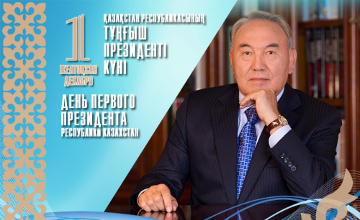 Декабря – День Первого Президента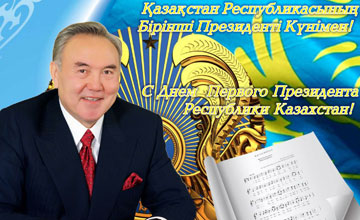 В Казахстане пятый год отмечают праздник – День Первого Президента. 1 декабря стал красным днем календаря для казахстанцев, словно для того, чтобы отдохнуть и набраться сил перед долгой зимой. Дата празднования выбрана неслучайно - 1 декабря 1991 года состоялись первые всенародные выборы, на которых действующий глава государства Нурсултан Назарбаев набрал 98,7% голосов избирателей. Спустя 10 дней Президент подписал Закон о переименовании Казахской ССР в Республику Казахстан. А 16 декабря Верховный Совет провозгласил Независимость нашей страны. День Первого Президента отмечают с 2012 года. 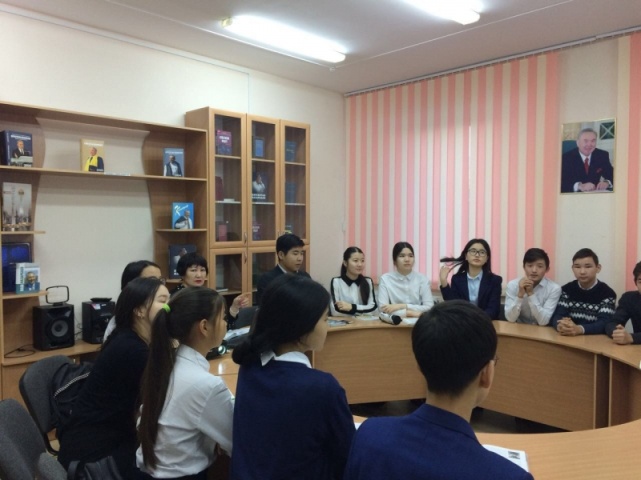 В канун празднования Дня Первого Президента в 5 – 9 классах прошел круглый стол на тему «Глава государства – опора нации».Цель этого мероприятия – помочь ученикам узнать о Президенте РК Назарбаеве Н.A.; предоставление информации о жизни и творчестве Назарбаева Н.А.; проинформировать учащихся о роли президента в жизни страны; привить ученикам чувство патриотизма и гордости к своей стране. Ребятам были показаны слайды, книги и видеоролик: «Наш президент - Н. A. Назарбаев».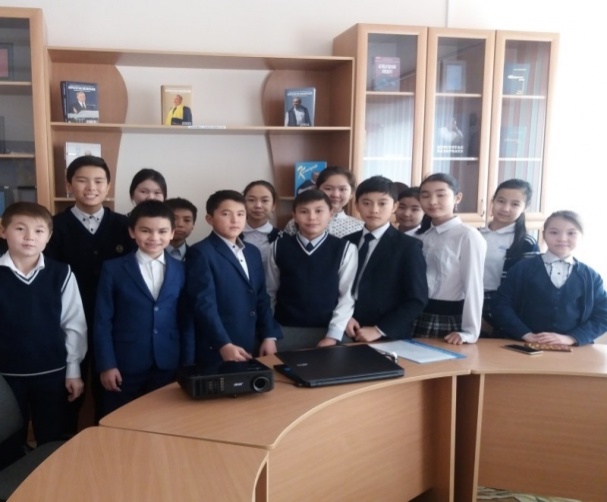 Учитель истории Накупова Б.Б.Посвящение в «Жас Ұлан» и «Жас Қыран»Мы – патриоты своей страны!!!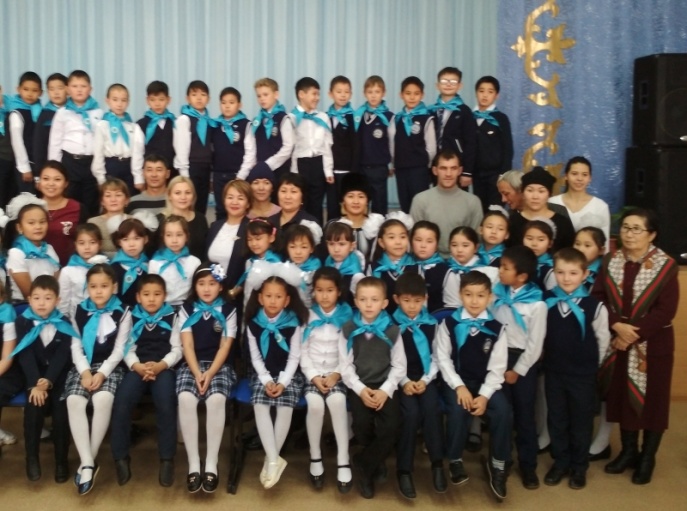 Детство – это особый мир, который развивается по своим законам. Дети, как никто другой быстро реагируют на все изменения, происходящие в обществе. Они – романтики и фантазеры! Желающих вступить в ряды Республиканского общественного объединения «Единая детско-юношеская организация «Жас Ұлан» и «Жас Қыран»  очень много! В СОШ № 30 города Павлодара уже стало традиционным посвящение, приуроченное к празднованию Дня Первого Президента. Ежегодно в актовом зале проходит это торжественное действие: произнесение клятвы своей Родине и повязывание голубых галстуков. Дети поют гимн своей страны и гимн «Жас Ұлан». 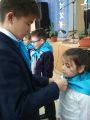 В праднике приняли участие учащиеся вторых и третьих классов, Совет страшеклассников, классные руководители, заместители директора и директор школы Текжанова Ажар Тукеновна. Под торжественную музыку учителя и  ребята из Совета старшеклассников повязали галстуки своим младшим товарищам. В конце мероприятия директор школы поздравила детей с тем, что они стали полноправными членами патриотической организации «Жас Ұлан». Мы желаем юным  «Жас Улановцам « и «Жас Кырановцам» быть гордостью нашей Родины! Всегда и во всем быть примером для своих сверстников и подрастающего поколения.Старшая вожатая СОШ № 30 Бовина О.Н.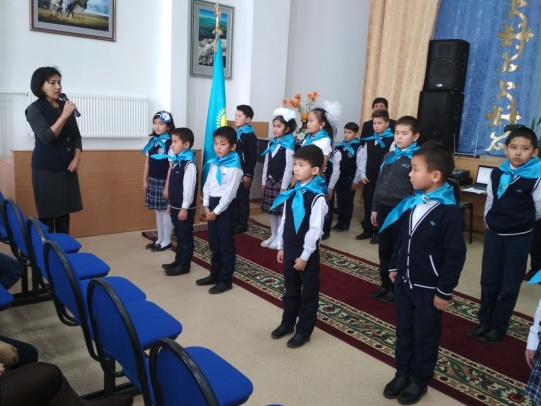 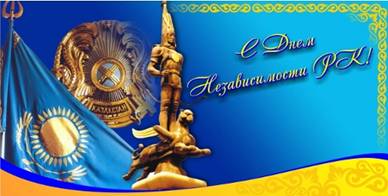 День Независимости Республики КазахстанДень независимости - главный национальный праздник Республики Казахстан. Эта дата отмечается в Казахстане ежегодно 16 декабря.Дата для проведения «Дня независимости Казахстана» была выбрана не случайно. 16 декабря 1991 года Верховный Совет Казахстана принял закон о Независимости и государственном суверенитете Республики. После распада СССР Казахская Советская Социалистическая Республика стала последней из союза на постсоветском пространстве, провозгласившей свой государственный суверенитет.В День независимости Казахстана по всей республике проходят массовые народные гуляния. Уже сложилась традиция, в преддверии праздника награждать выдающихся граждан Казахстана — деятелей культуры, искусства, спорта, политики. Нередко объявляются «праздничные амнистии» людям, единожды преступившим закон (в основном, по неумышленным и нетяжким преступлениям, а также женщинам и несовершеннолетним осуждённым). Во многих населённых пунктах страны проводятся праздничные мероприятия и концерты. Также традиционными стали салюты и фейерверки в честь обретения независимости.Республика Казахстан является молодым независимым государством. Однако за этот период в стране произошли значительные крупномасштабные государственные преобразования. Был учрежден 2-х палатный Парламент, создана судебная система, объявлена новая столица. Не так давно появились Вооруженные силы, Республиканская гвардия, пограничные войска и военно-морской флот.Существовавшая система экономики радикально преобразована, сегодня мы живем в стране с развивающейся рыночной экономикой, способной интегрироваться в мировую экономическую систему. Казахстан стал лидирующим государством среди стран СНГ и Восточной Европы по привлечению иностранных инвестиций. Также были проведены существенные реформы в социальной и пенсионной сферах. Казахстан добровольно отказался от применения ядерного оружия на своей территории и провозгласил себя страной свободной от ядерного оружия.Международная политика Казахстана направлена на достижение международных гарантий суверенитета и независимости нашего государства. Для установления дружественных отношений с зарубежными странами была проведена огромная плодотворная работа. Свыше 120 стран официально признали и установили дипломатические отношения с Казахстаном. Казахстан является полноправным и активным членом ООН, а также укрепляет сотрудничество с наиболее влиятельными международными организациями, такими как: Евросоюз, Европейский Банк Реконструкции и Развития, Международный Валютный Фонд, МАГАТЭ, Красный Крест, ЮНИСЕФ и ЮНЕСКО. Казахстан присоединился более чем к 40 многосторонним и 700 двусторонним соглашениям и договорам.Сегодня можно с уверенностью сказать, что Казахстан стал известным на международной арене и занял достойное место среди мировых экономических систем.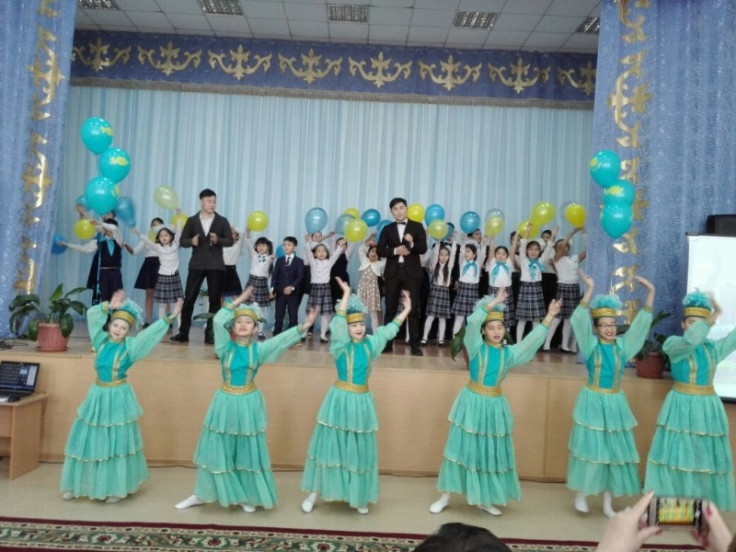 На протяжении недели в школе шли мероприятия, посвященные Дню Независимости – классные часы, концерт, посвящение в «Жас Ұлан» и «Жас Қыран». 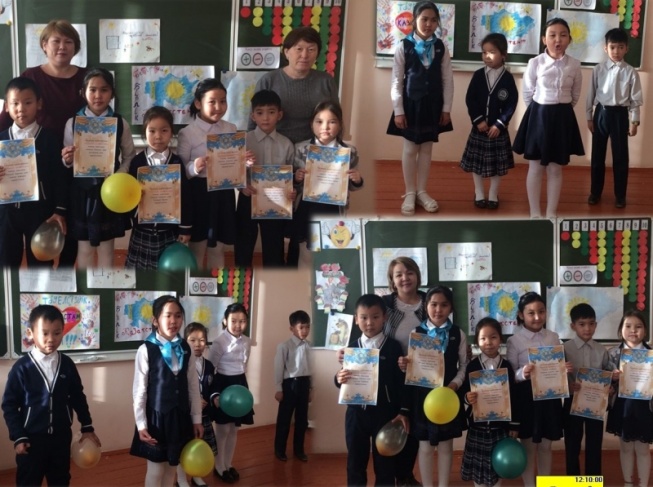 Коллектив СОШ № 30 от всей души поздравляет всех казахстанцев с 20-летием Независимости страны. Хотелось бы, чтобы с каждым годом этот праздник прибавлял всем нам воодушевления и уверенности в нашем будущем. Желаем мира и согласия в ваших семьях, крепкого здоровья, счастья и благополучия.Вперед к победе!!!Отдельно хотелось бы уделить внимание нашим учителям и ученикам, которые в ноябре-декабре  принесли нашей школе победы в олимпиадах и конкурсах.Учителя – победители олимпиады: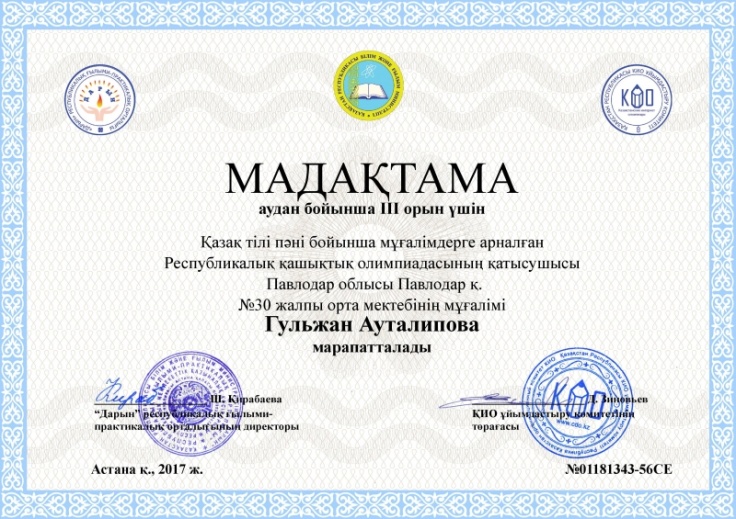 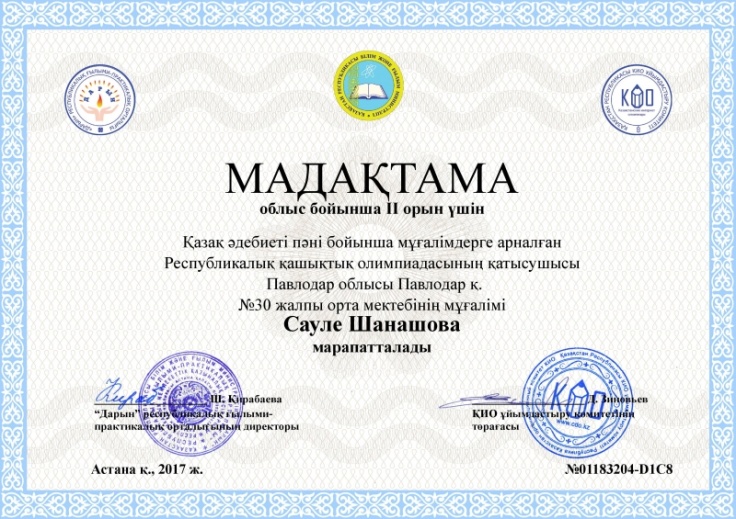 Учащиеся 8а, 9а, 9б – победители городской предметной олимпиады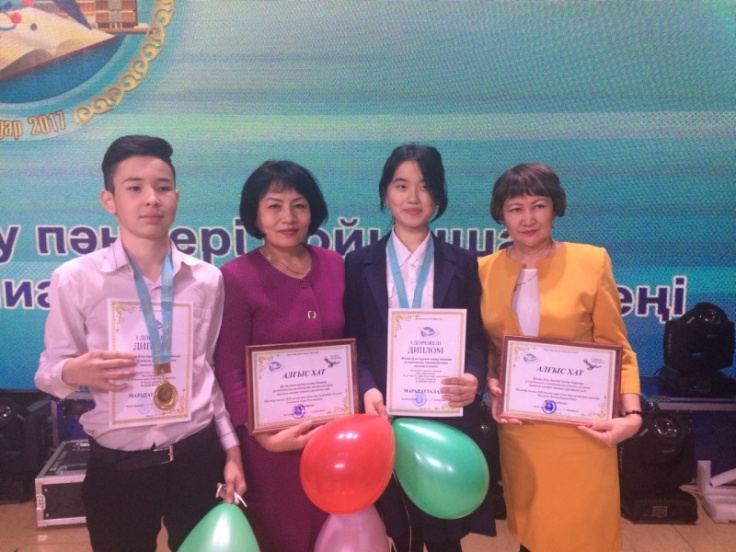 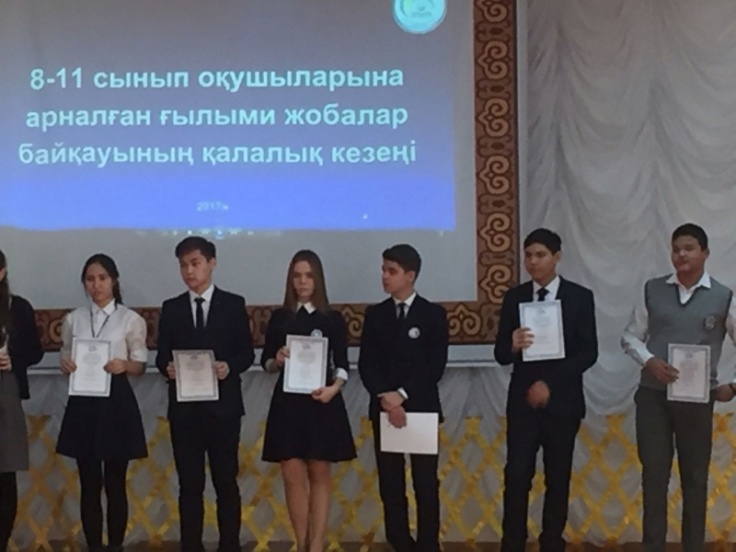 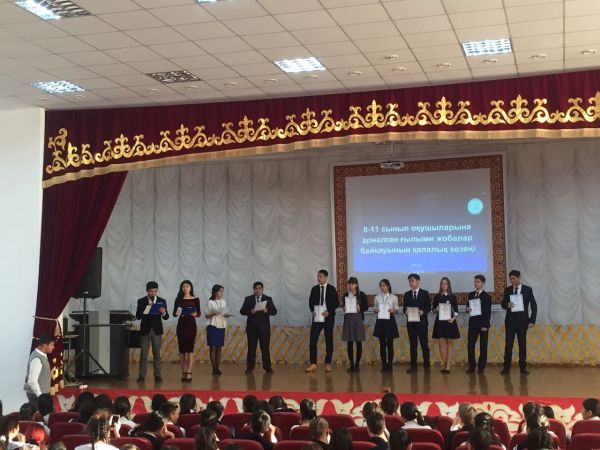 Победители научных конференций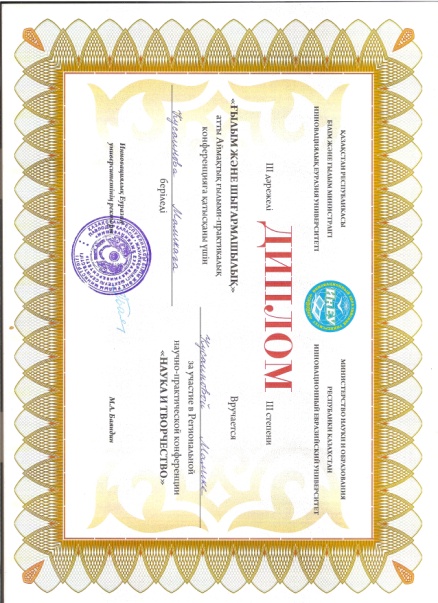 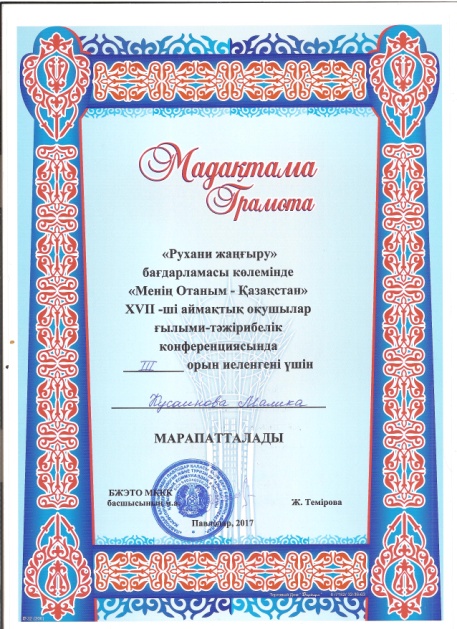 Ученики под руководством учителя ИЗО и технологии Толеубай Сауле Кайырбековны участвовали в республиканском творческом конкурсе "Мир животных" и "Волшебный новый год", где показали следующие результаты: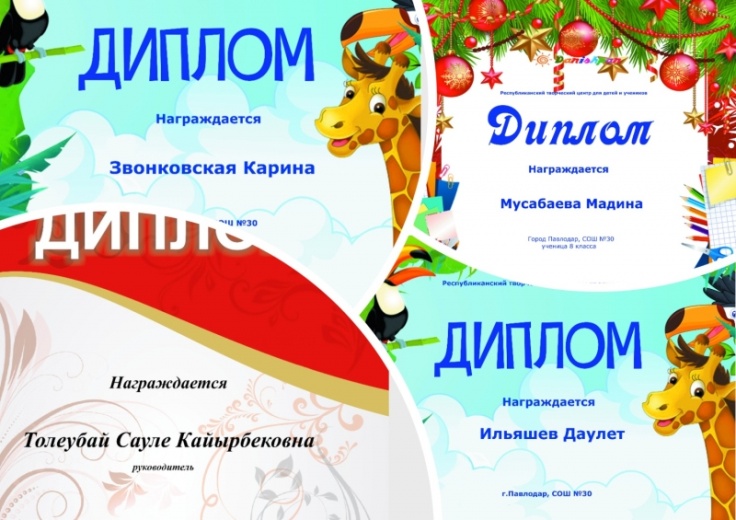 Новый год!!!Сказочный городНовый год — это время волшебства, улыбок и счастья. В этот праздник каждый может поверить в сказку, окунуться в атмосферу чего-то необыкновенного, таинственного, завораживающего и, несомненно, незабываемого. Этот праздник важен для каждого без исключения. В предновогодние праздники в школе вырос настоящий сказочный город. ученики, родители и учителя совместно построили макеты новогодних домов, каминов, снеговиков и многое другое.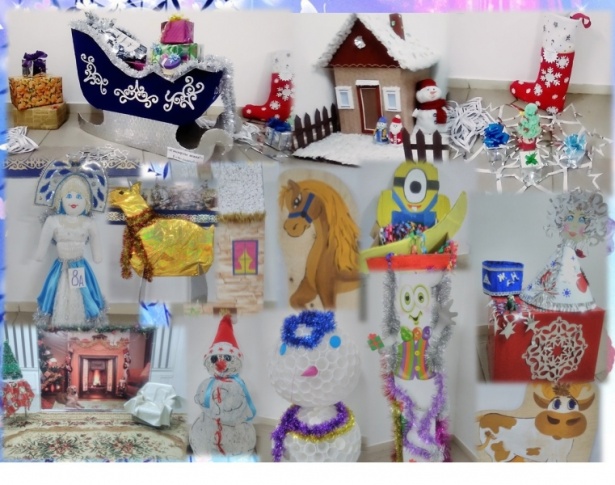   Хрустальный башмачок Под таким названием прошел новогодний праздник в нашей школе для 5-9 классов. Каждый класс представил свою Золушку, которая демонстрировала свое актерское мастерство.Дети очутились в сказочном мире со Снежной королевой, пиратами, Бабой-Ягой, которые хотели испортить праздник. Как нам известно, добро всегда побеждает зло. Справедливость восторжествовала и праздник удался!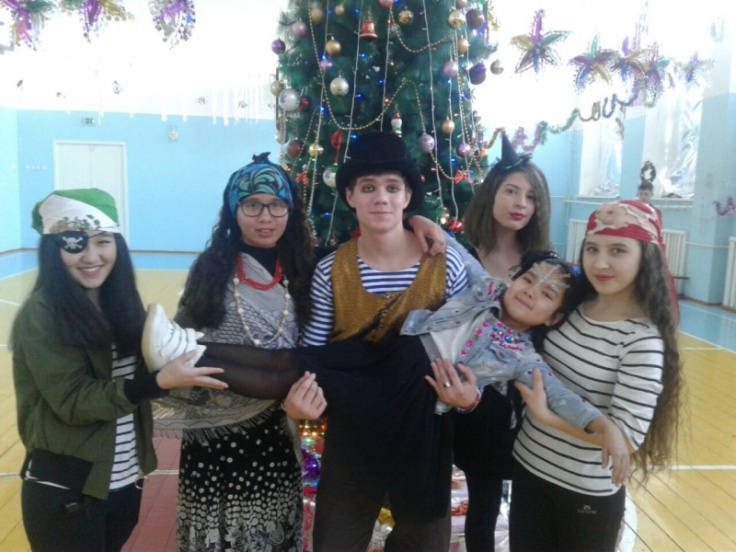 